COFS-FA-0910-D001 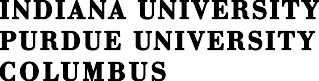 Jacqueline D. Franz Outstanding Part-time FacultyTeaching Award Nomination FormThe Jacqueline D. Franz Outstanding Part-time Faculty Teaching Award is given to recognize and encourage excellence in teaching by adjunct faculty members who inspire and assist students to reach their best academic potential. Name of nominee: _______________________________________________Person submitting nomination:	________________________________________________How do you know this faculty member? ____________________________________________________________________________________________This nominee:  Is a part-time faculty at IUPUC Teaches graduate or undergraduate courses for credit Taught at least three (3) credit hours in the present academic year Taught at least three (3) credit hours in the previous academic year Taught at least one course at IUPUC in each of the last two academic years Nominee has not received the Franz Award during the past three yearsDate submitted: _________________________________________________ Description/reasons for nominating this instructor: Deliver completed nomination form to the Office of the Assistant Vice Chancellor for Academic and Student Affairs by Monday, March 4, 2024.